Curriculum VitaeMuhammad Niyas. AObjective:		I want to work in a challenging environment, where I have ample opportunities to employ my talent, learn more, advance in my career and have diversified exposure to further excel the professional skills and environment to motivate the individual for a long-term career. ----------------------------------------------------------------------------------------------------------------------Professional Summary			I am a hardworking and experienced individual with over 2 years’ experience working as sales executive and front office executive and 1 year 6 months experience in security operation office I am able to priorities work, listen to and work well with colleagues.  Proven to have an awareness of Health & Safety in the workplace with a good understanding of stock control and processes, I am a proven all-rounder. Highly articulate and effective communicator; works well with individuals on all levels; Recognized as a resource person, problem solver and team player; Profound expertise all areas of materials management, inventory, Lost & Found and staff leadership; Efficient in identifying new opportunities; Profound expertise in developing strategies; Possess excellent interpersonal skill and cross-functional team interactions to collaborate with various teams.----------------------------------------------------------------------------------------------------------------------Career HistoryMarch 2015 to Present in Security operation officeWorking in Abu Dhabi as a service providerDuties and Responsibilities:Maintaining almost work permits daily updating in system checking attached documents of permit like IDs expiry date checking commercial license, method off statement and risk assessment for allYas Mall Tenants and contractors for having any kind of work in Yas Mall premises.Maintaining of lost & found records & reports.Helping and Meeting to contractors and tenants to handling issues regarding any kind of maintenance work in stores or projects work in Yas mall.Updating the daily dispatch deliveries and labor reports in monthly report.Helping Marketing team for all events in Yas Mall.Maintaining workflow by studying methods and developing reporting procedures.Resolving administrative problems by coordinating preparation of reports, analyzing data, and identifying solutions.Creating and revises systems and procedures by analyzing operating practices, record keeping systems, and forms control.-------------------------------------------------------------------------------------------------------------------------------June 2012 – June2014 as a Sales executive & Front office Executive                                                                    TVS & sons Ltd (Mahindra & MahindraKollam, Kerala, IndiaDuties and Responsibilities:Assist & Coordinating with Sales & Marketing team.Daily sales report prepared and verified with sales/marketing teamRepresenting the company at trade exhibitions, events and demonstrations.Reporting to the vehicle Sales Manager on activities, reviews and analyses.Promoting the Brands & Encouraging the Sales through various Promotional Activities Ensure the customer understands the vehicle’s operating features, warranty and paperworkGoals set for centers month on month, maintaining relationship with target customers, Customer service, ensuring high rate of return on investment, sales support and salesDemonstrating vehicles to customers, including taking them for drivesMeeting customers face to face and holding sales discussions with them.Deal with Enquiries from the all customer and visitors in a courteous and professional manner(Face to Face, over the phone and through email)-------------------------------------------------------------------------------------------------------------------------------Academic Career:2011		Diploma in Engineering Polymer Technology			Government Polytechnic College                                       Adoor, Kerala, India			Technical university of Kerala	2007		+2 Commerce			Govt Higher secondary School Anchal WestBoard of Secondary Education Kerala 	2005		SSLC 			Govt Higher secondary school Anchal West			Board of Secondary Education, Kerala----------------------------------------------------------------------------------------------------Personal Information:Date of Birth           :   30-08-1990Sex                          :   MaleMarital Status          :   SingleNationality              :    IndianMother Tongue       :    MalayalamLanguages Known  :    English, Malayalam, TamilJob Seeker First Name / CV No: 1799574Click to send CV No & get contact details of candidate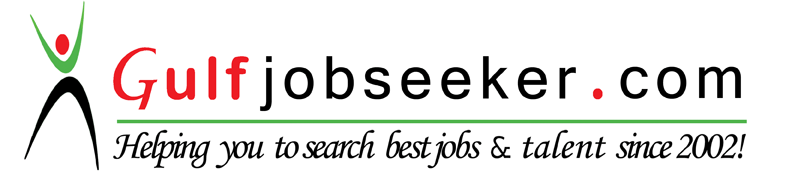 